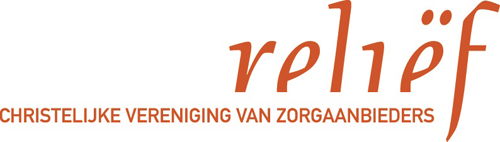 5 maart
9.15 – 12.45 uur
Reliëf Jaarcongres – digitaal
Menslievende zorg in de praktijk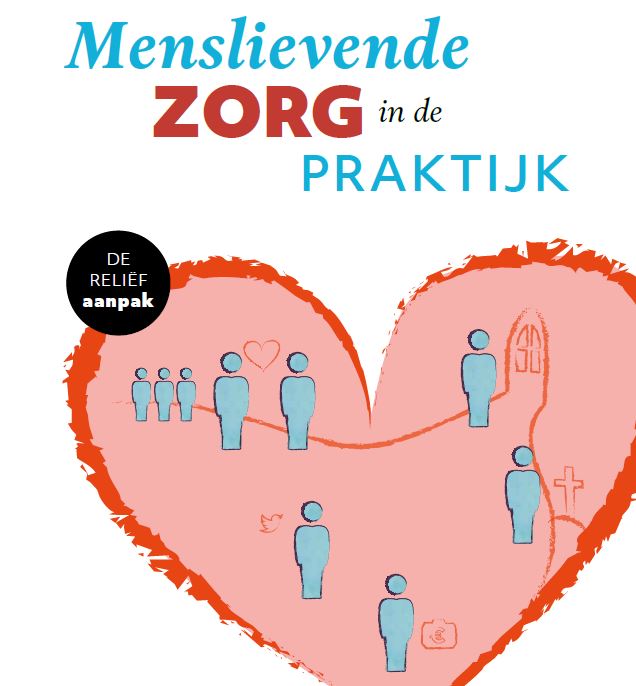 ThemaMenslievende zorg: we hebben er allemaal een beeld bij. Maar wat verstaan we er precies onder? En vooral, hoe geef je vorm aan menslievende zorg in de praktijk?   Wat vraagt menslievende zorg van zorgprofessionals? Wat geeft het hen? Wat vraagt het van de inrichting van de zorg en wat voor leiderschap heb je nodig om menslievende zorg in de praktijk waar te maken. Reliëf schreef hierover het boek Menslievende zorg in de praktijk. Het gedachtegoed van dit boek staat centraal tijdens het komende jaarcongres, dat geheel digitaal vorm zal krijgen.ToelichtingMenslievende zorg draait om de erkenning van de waardigheid van ieder mens. Strategieën om op efficiënte wijze kwaliteit te vergroten en kosten te besparen kunnen die erkenning onder druk zetten. Zorgprofessionals hebben dan onvoldoende oog voor de eigenheid van patiënten, cliënten of bewoners. De aandacht die uitgaat naar effectiviteit, meetbaarheid, kostenbeheersing,  professionalisering en verantwoording heeft de zorg in Nederland tot de beste van de wereld gemaakt. En tegelijkertijd is er een gevoel van onbehagen, er mist iets. Menslievende zorg is geen techniek die je kunt inoefenen. Het is ook niet alleen een houdingsaspect van zorgverleners. Menslievende zorg raakt alle onderdelen van de zorg: visie, strategie, structuur, cultuur, mensen en middelen. Alle onderdelen werken samen om ruimte te geven aan betekenisvolle zorgrelaties. De medewerkers van Reliëf hebben hun inzichten over menslievende zorg beschreven in het boek Menslievende Zorg in de praktijk. Dit boek vormt het resultaat van jarenlange ervaring in het werken met en voor zorgprofessionals en zorgaanbieders rond het thema. De inhoud van dit boek staat centraal op ons jaarcongres van 2021. Het boek bevat 7 hoofdstukken en wordt gratis verstrekt aan alle deelnemers: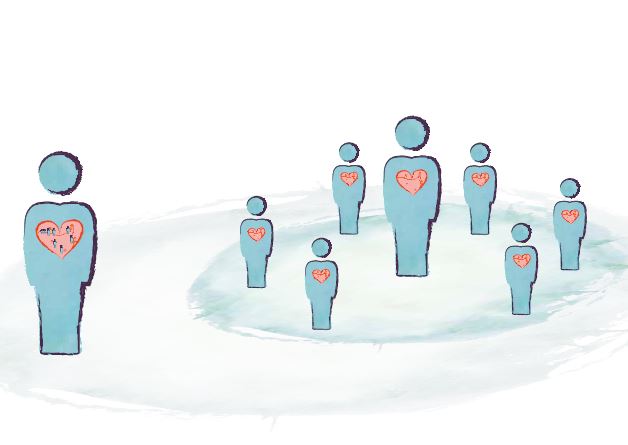 Menslievende zorgDe zorgrelatie centraalDe bezielde professional Netwerken van zorgMoreel leiderschapBetekenisvolle kwaliteit Organisatie en identiteit Het eerste hoofdstuk staat centraal tijdens de plenaire lezingen, de andere zes komen aan bod bij de deelsessies.Programma 5 maart09.15 	Viering door Marije Stegenga 09.30 	Opening congres door dagvoorzitter Trijntje Scheeres09.40 	Eerste lezing door Thijs Tromp: Menslievende zorg: eeuwenoud en razend actueel: over de urgentie van een verfrissende kijk op zorg10.00 	Zoemen in kleine groepjes10.05 	Presentatie Madeleine Timmerman: Menslievende zorg in de praktijk: hoe jij het verschil kunt maken! 10.25 	Zoomen in kleine groepjes10.30 	Pauze10.45 	Deelsessie ronde 1, op basis van de Hoofdstuk 2-7 van het boek Menslievende zorg in de praktijk 11.30 	Plenaire sessie 11.45 	Deelsessie ronde 2 (gelijk aan ronde 1)12.30 	Plenaire afsluitingThijs Tromp: Menslievende zorg: eeuwenoud en razend actueel: over de urgentie van een verfrissende kijk op zorgDe visie op menslievende zorg heeft haar wortels in de christelijke traditie van liefdewerk, barmhartigheid en naastenliefde en de waardigheid van ieder mens. Deze waarden zijn van groot belang voor de zorg van Nederland anno nu. Ze kunnen helpen wel om de zorg betekenisvol te houden, voor zorgvragers en zorgprofessionals. En ook om de brug te slaan tussen informele en formele zorg in onze samenleving.Prof. dr. Thijs Tromp is directeur van Reliëf en bijzonder hoogleraar Diaconaat aan de Protestantse Theologische Universiteit in Amsterdam.Madeleine Timmermann: Menslievende zorg in de praktijk: hoe jij het verschil kunt maken!Wat zijn de belangrijkste uitgangspunten van menslievende zorg. En hoe maken deze uitgangspunten in de dagelijkse praktijk  het verschil. Madeleine Timmermann laat zien dat menslievende zorg werkt, met inspirerende praktijkvoorbeelden, uit de ouderenzorg, de zorg voor mensen met een verstandelijke beperking in de palliatieve zorg. Dr. Madeleine Timmermann (1965) werkte jarenlang als verpleegkundige. Ze studeerde theologie aan de Universiteit van Tilburg en deed daar promotieonderzoek naar goede zorg voor mensen met dementie o.l.v. Annelies van Heijst ( menslievende zorg) en Andries Baart (presentie).  Ze is als geestelijk verzorger verbonden aan een hospice en werkzaam in de ouderenzorg en bij mensen met een verstandelijke beperking. Daarnaast is ze actief als freelancer (trainer, spreker) op gebied van o.a. zorgethiek en palliatieve zorg.DeelsessiesA De zorgrelatie 		Madeleine Timmermann		[WH begeleidt]
B De bezielde professional   	Eefje van Keeken			[IK begeleidt]
C Betekenisvol netwerken 	Anne Westerduin / Bert Brouwer 	[TS vraagt, PvWijk beg.]
D Moreel Leiderschap		Mieke Moor (toegezegd)		[TS vraagt en begeleidt]
E Betekenisvolle kwaliteit 	Hester vd Bovenkamp			[TT begeleidt]
F Organisatie en identiteit 	André Kok				[AMS begeleidt]AanmeldenJe kunt je aanmelden voor dit digitale congres via www.relief.nl/jaarcongres 
Geef bij je aanmelding aan bij welke deelsessie je wilt aansluiten.
De kosten bedragen 45 euro voor leden, 55 euro voor niet-leden. 
Dit is inclusief het boek Menslievende zorg in de praktijk.
